МБДОУ  г. Астрахань  « Детский сад №117 «Радуга»Конспект НОД по  развитию речи    старшая  группа«Путешествие по сказкам»Воспитатели: Люкшенкова Н.А.,  Кучина В.Н.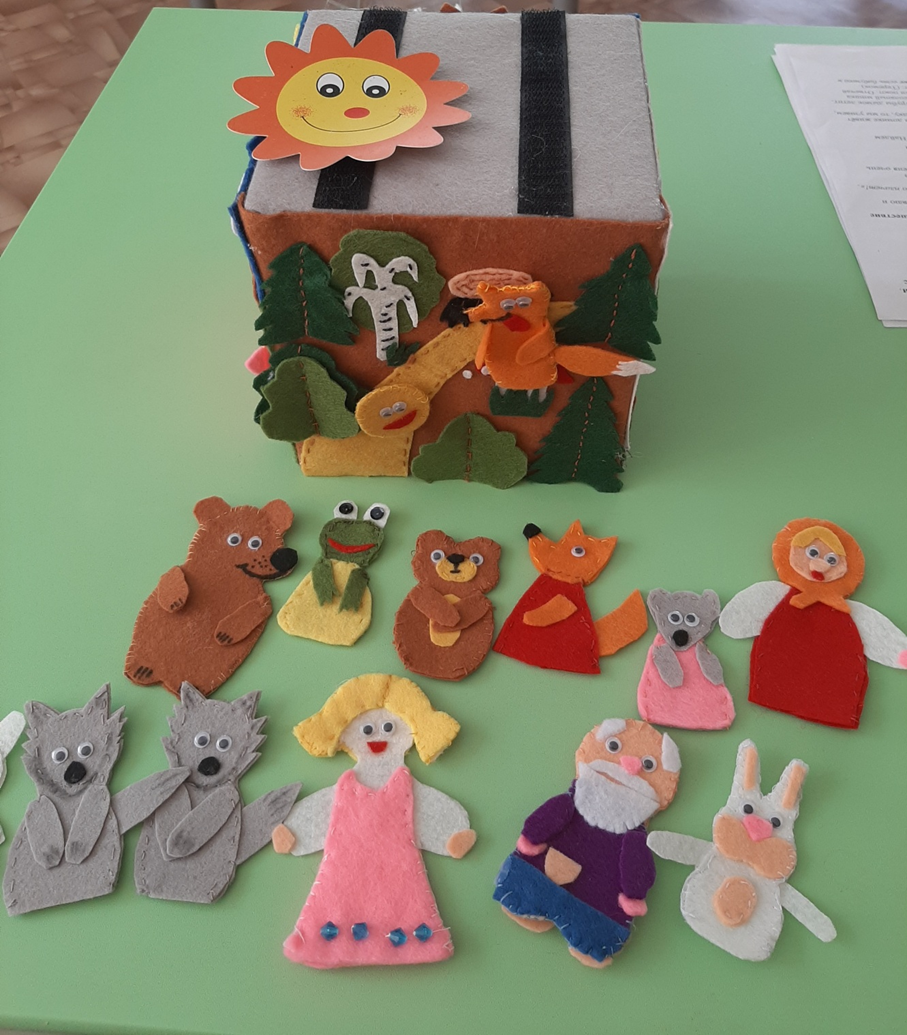 сборно-разборная  и игрушка-кубик из фетра по  русским  народным  сказкам2023г.Цель: Формирование эмоционального отношения к сказкам.Задачи:Обучающие:Учить узнавать детей знакомые русские народные  сказки по иллюстрациям,    героев сказок с помощью загадок.Обогащать и расширять представления и знания детей о русских народных сказках.Развивающие:        Развивать  воображения, фантазии, мышления, умения действовать согласованно.Воспитывающие:Воспитание доброты, желания оказывать помощь, любви детей к художественной литературе .Предварительная работа: чтение сказок,  беседы по сказкам. Рассматривание иллюстраций к сказкам.Оборудование:  сборно-разборная  и игрушка-кубик из фетра по  русским  народным  сказкам, герои сказок, конверт с загадкамиХод занятия:Дети сидят за столом, рассматривают кубик из фетра.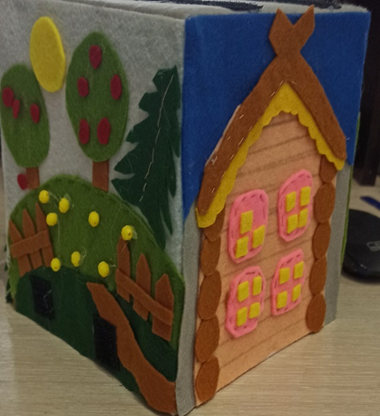 Воспитатель:-Много сказок есть на светеСказки очень любят детиВсе хотят в них побыватьИ, конечно, поиграть!Воспитатель: Предлагаю вам отправиться в путешествие в страну сказок. У меня есть волшебный платок. Я им вас накрываю и в сказку  отправляю. «Ой-ой-ой, мне кажется, кто-то плачет!». Да это же девочка. Как тебя зовут?Девочка: Машенька, я потерялась в лесу- а из какой сказки не знаю. Дедушка с бабушкой меня очень ждут. 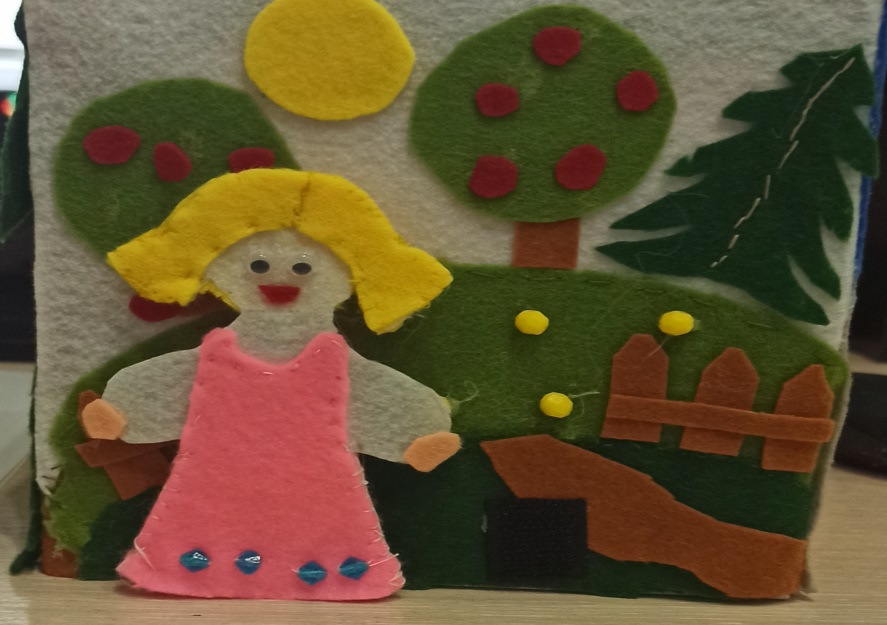 Воспитатель: Ребята, поможем девочке? Найдем ее сказку? (дети: « да!»)         Дети, посмотрите, в этом домике живёт какая-то сказка, Если вы отгадаете загадку, то мы узнаем, какая сказка здесь живёт».Загадка: Где-то в поле он стоит,                 Из трубы дымок летит.               Заяц, мышь, лиса, лягушка,                Волк и косолапый мишка                Дружно, весело живут,                Хором песенки поют.                Отвечай скорей, дружок,               Это сказка ….                  Ответ: (Теремок).Воспитатель:  «Дети, в этой сказке есть бабушка и дедушка?»  (Дети: нет)Мы попали в сказку "Теремок". Что же случилось с героями сказки, они забыли, кто за кем будет приходить к теремку. Надо их правильно расставить.- Кто первый пришел к теремку? (Дети: мышка)- Кто второй?  (Дети: лягушка)Дети с воспитателем  расставляют героев сказки по очереди. Воспитатель: Вот теперь все хорошо. Машенька, тебе понравилась сказка?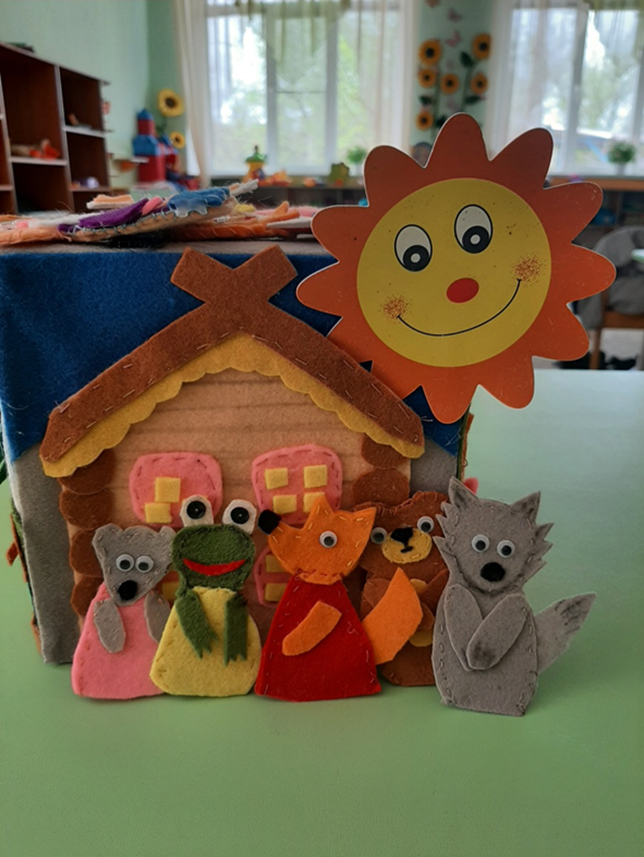 Девочка: Да, но это не моя сказка, там нет бабушки и дедушки.Воспитатель: Не расстраивайся Машенька, мы сейчас поиграем. Вставайте ребята в круг.Физминутка  В чистом поле теремок, теремок (ладошки сложить домиком над головой)Он не низок ,Не высок,   (присесть ,руки вниз встать, руки вверх)Он не узок, Не широк.  (руки вперед перед собой, ладошками внутрь, руки в стороны)Кто, кто в теремочке живет?Кто, кто в невысоком живет?(ладошки к щекам, наклоны головы в стороны)-Я, мышка-норушка  (присесть, руки к груди встать)-Я, лягушка-квакушка  (руки вытянуть )-Я, зайка-побегай-ка (ладошки на голову, помахать) -Я, лисичка-сестричка (руки на поясе, повороты туловища в стороны)-Я, волчок-серый бочок (ладошками гладить бока)Пришел медведь, (наклоны туловища в стороны, шаги на месте с ноги на ногу)Полез в теремок.Лез, лез, лез, лез, (шаги, высоко поднимая колени)Сел и развалил теремок  (сесть, руки в стороны)И все звери разбежались.  (бег на месте) А мы дружно все пойдемИ построим зверям дом  (шаги на месте)Воспитатель: Нам пора отправляться в дорогу, искать Машеньке бабушку и дедушку. Машенька, посмотри, это не твоя сказка?Маша:  Я не знаюВоспитатель: Давайте посмотрим, что это за домики и кто там живет. Три домика, из  соломы, веточек, кирпича. Ребята, в какую же сказку мы попали?Дети: Три поросёнка. 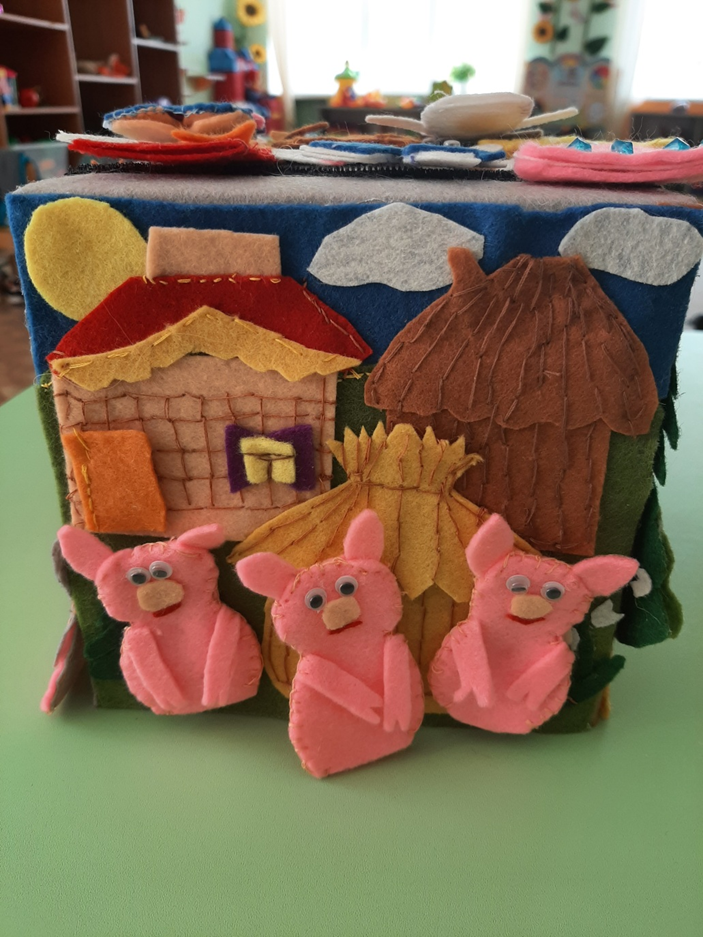  Воспитатель: Давайте  вспомним и назовём  как звали  поросят?Дети: Ниф-ниф, Наф-наф и Нуф-нуфВоспитатель: Летом они веселились, бегали и играли. Я предлагаю Вам закрыть глазки и представить себе веселое лето, где Вы радуетесь солнцу, бабочкам, цветам!Но все заканчивается, и на смену лету пришла осень , и поросятам стало холодно. Давайте покажем, как им было холодно!( показывают) Замечательно!Поросята решили построить каждый себе дом! Давайте вспомним какие?Отвечайте, пожалуйста, по очереди полными ответами!Игра «Опиши»*Из чего сделан дом? (Дом какой: легкий, желтый, соломенный) *Как он может качаться на ветру? *Встаньте со стульчиков, покажите!*А этот дом из чего? (Из веток, непрочный, холодный, дырявый) *Покажем какой он неустойчивый!*Домик НАФ-НАФА какой, опишите его? *Встаньте, пожалуйста, и возьмитесь крепко за руки. Прочный, крепкий дом! Построили братья свои домики и стали опять веселиться! И как Вы думаете, кого они разбудили? (волка!)Конечно, волка! А волк какой?Давайте покажем злого, страшного, голодного, опасного волка!!!Посмотрите друг на друга, у кого самый страшный волк!!!- громче рычит «р-р-р»- зубами клацает, страшно скалится;- глазами вращает, брови хмурит;- щеки надувает, от ненависти чуть не лопается.А теперь улыбаемся друг другу. Молодцы!А теперь давайте покажем, как испугались поросята?!- сжались в комочек, застыли- брови подняли вверх;- глазки широко раскрыли, боимся вздохнуть и пошевелится;- рот приоткрыли;- голову втянули в плечи;- задрожали, зубами застучали;- слова сказать не можем- Брр! Как страшно!Волк помчался за поросятами!!! И поросята разбежались по своим домикам!К какому первому домику подбежал волк?  Что он стал делать? Ответы детей… Давайте вместе подуем как волк, вдыхаем в себя воздух через нос и выдыхаем через рот! Теперь вместе со мной! Сломал волк дом? И младший брат спрятался в домике у среднего! Второй домик из веток, под более сильным напором волка тоже сломался! Покажите, как сломался? Очень хорошо!Куда братцы побежали?  А третий домик устоял, хоть волк изо всех сил дул на него!!! Что тогда сделал волк? Ответы детей… Поросенок открывает котел, и волк в него падает, обжигается, и убегает!!!Воспитатель: Маша, кажется и эта сказка не твоя. Ну, тогда скажем героям «До свидания» и идем дальше.Посмотрите  ребята,  в какую же сказку мы попали? (колобок) А с какими животными встретился колобок?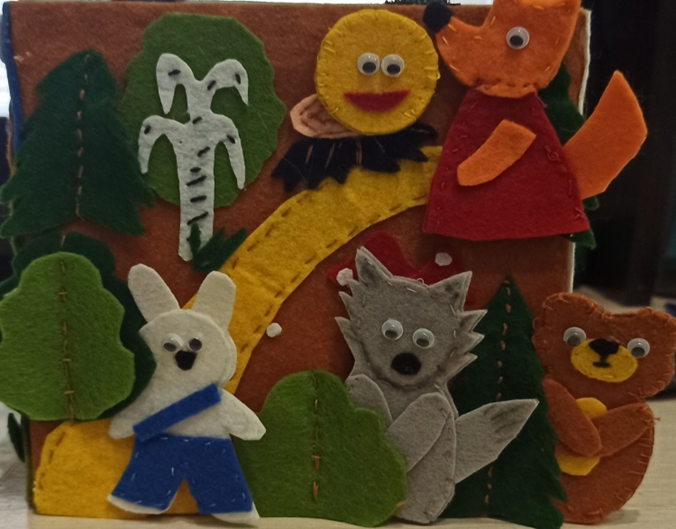 Подвижная игра «Колобок»Покатился колобок (бегут на месте)мимо зайки ( изображают зайца: показывают ушки, лапки, хвостик) прыг – прыг – скок. (прыгают на месте, руки на поясе)Покатился колобок (бегут на месте)мимо волка ( изображают волка: пружинистый шаг на месте, хватательные движения руками) прыг – прыг – скок. (прыгают на месте, руки на поясе)Покатился колобок (бегут на месте)мимо мишки (изображают медведя) прыг – прыг – скок. (прыгают на месте, руки на поясе)Покатился колобок (бегут на месте)мимо лисоньки (изображают лису) хлоп – хлоп. (хлопают в ладоши).Лиса догоняет колобков.Воспитатель: Не хотят животные отпускать колобка к дедушке и бабушке. Просят найти их детенышей, которые потерялись в лесу.Игра «Назови детенышей»Воспитатель: Не стали звери  есть колобка, вернули его домой.   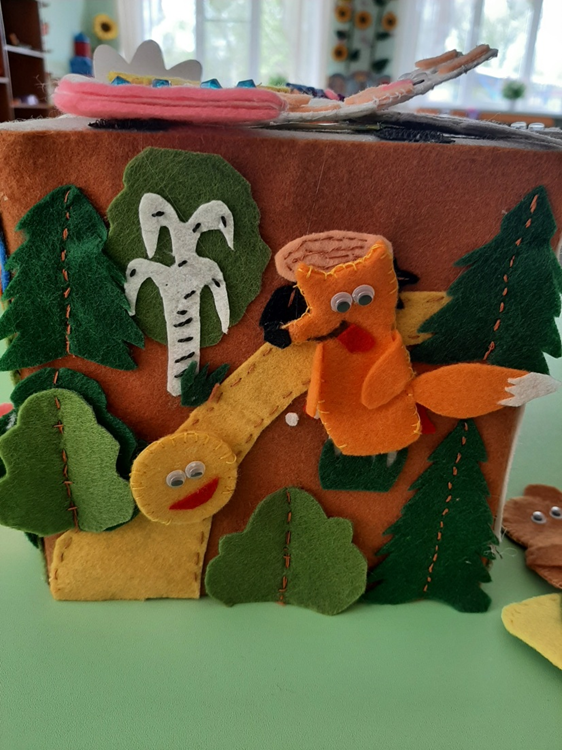 Воспитатель:   Дети, а вот еще у нас одна сказка. Нас встречают дедушка и бабушка.  Но почему-то  они такие грустные?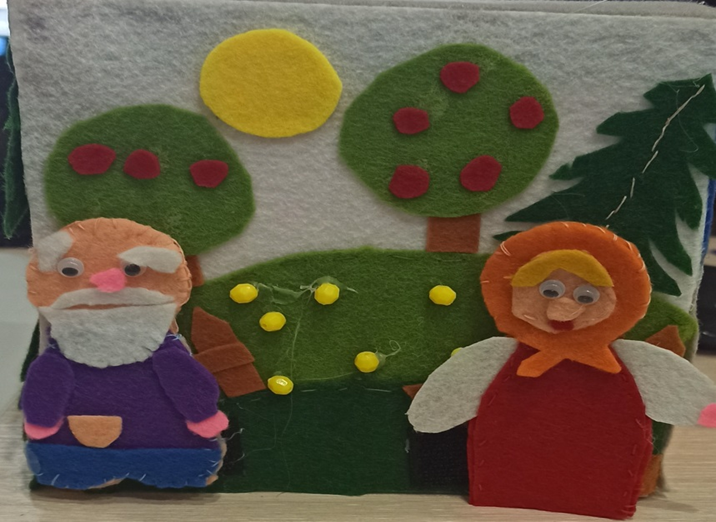 Бабушка: Отпустили внучку в лес, а она не вернулась, наверное, потерялась.Воспитатель: вот бабушка и дедушка нашли мы вашу внучку.Дети, расскажите Машеньке, что бы с ней приключилось, если бы она нас не встретила.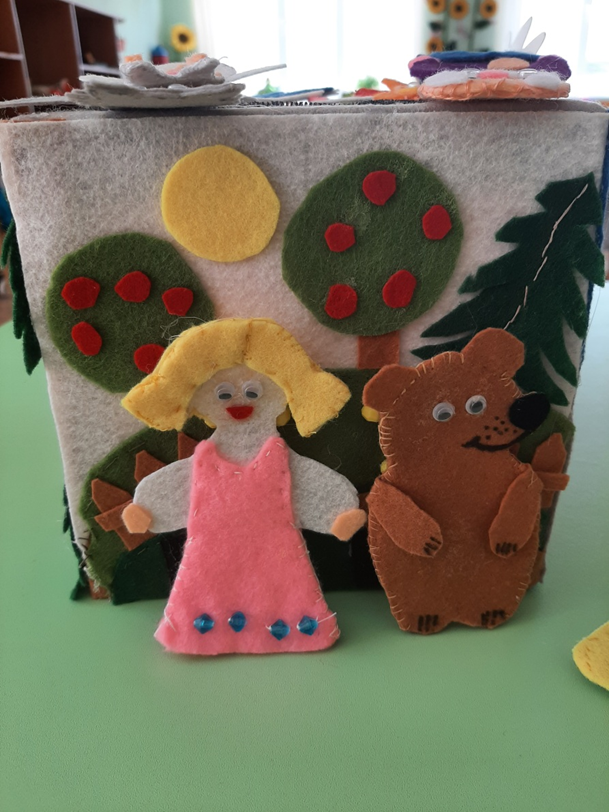 Дети пересказывают сказку «Маша и медведь»Ребята, а кого вам жалко в этой сказке? (мишку потому что он один)А давайте ему друзей найдем. (раскраски)Бабушка: Ребята, а я вам печенье испекла, угощайтесь. (дети благодарят и прощаются с героями сказки).Воспитатель: А нам пора отправляться обратно в детский сад. Накрываю платком….Итог:  В конце занятия воспитатель спрашивает у детей:1. Понравилось вам путешествие?2. Какому герою мы помогли?3. В каких сказках побывали?Дети дают полные ответы. Воспитатель всех хвалит за помощь и предлагает попить чай с печеньем.